______________Вторые виртуальные консультации Советников
с 16 ноября 2020 годаВторые виртуальные консультации Советников
с 16 ноября 2020 года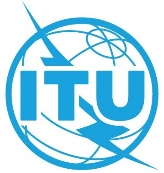 Документ VC/..-R
.. октября 2020 года
Оригинал: русскийНазвание Государства-Члена (Государств-Членов), представившего вклад:Азербайджанская Республика, Республика Беларусь, Российская Федерация, Республика УзбекистанАзербайджанская Республика, Республика Беларусь, Российская Федерация, Республика УзбекистанАзербайджанская Республика, Республика Беларусь, Российская Федерация, Республика УзбекистанНазвание документа:Проект повестки дня вторых виртуальных консультацийПроект повестки дня вторых виртуальных консультацийПроект повестки дня вторых виртуальных консультацийСсылка на проект повестки дня виртуальных консультаций Советников:Документ DM-20/1013, ПРИЛОЖЕНИЕ 2«Проект повестки дня вторых виртуальных консультаций Советников»Решение 556 «Представление и публикация документации для сессий Совета и собраний рабочих групп Совета» Документ DM-20/1013, ПРИЛОЖЕНИЕ 2«Проект повестки дня вторых виртуальных консультаций Советников»Решение 556 «Представление и публикация документации для сессий Совета и собраний рабочих групп Совета» Документ DM-20/1013, ПРИЛОЖЕНИЕ 2«Проект повестки дня вторых виртуальных консультаций Советников»Решение 556 «Представление и публикация документации для сессий Совета и собраний рабочих групп Совета» ВведениеВ ПРИЛОЖЕНИИ 2 к документу ITU-SG DM Circular 1013 представлен Проект повестки дня вторых виртуальных консультаций Советников, где указаны документы, подлежащие рассмотрению.В Решении 556, п.3, решено, что документы Секретариата МСЭ, по которым Совет или рабочая группа Совета должны принять решение, следует размещать на соответствующей странице веб-сайта не позднее, чем за 30 календарных дней до открытия сессии Совета или собрания рабочей группы Совета; ВведениеВ ПРИЛОЖЕНИИ 2 к документу ITU-SG DM Circular 1013 представлен Проект повестки дня вторых виртуальных консультаций Советников, где указаны документы, подлежащие рассмотрению.В Решении 556, п.3, решено, что документы Секретариата МСЭ, по которым Совет или рабочая группа Совета должны принять решение, следует размещать на соответствующей странице веб-сайта не позднее, чем за 30 календарных дней до открытия сессии Совета или собрания рабочей группы Совета; ВведениеВ ПРИЛОЖЕНИИ 2 к документу ITU-SG DM Circular 1013 представлен Проект повестки дня вторых виртуальных консультаций Советников, где указаны документы, подлежащие рассмотрению.В Решении 556, п.3, решено, что документы Секретариата МСЭ, по которым Совет или рабочая группа Совета должны принять решение, следует размещать на соответствующей странице веб-сайта не позднее, чем за 30 календарных дней до открытия сессии Совета или собрания рабочей группы Совета; ВведениеВ ПРИЛОЖЕНИИ 2 к документу ITU-SG DM Circular 1013 представлен Проект повестки дня вторых виртуальных консультаций Советников, где указаны документы, подлежащие рассмотрению.В Решении 556, п.3, решено, что документы Секретариата МСЭ, по которым Совет или рабочая группа Совета должны принять решение, следует размещать на соответствующей странице веб-сайта не позднее, чем за 30 календарных дней до открытия сессии Совета или собрания рабочей группы Совета; ПредложениеВключать в повестку дня вторых виртуальных консультаций Советников только документы, опубликованные не позднее, чем за 30 календарных дней до начала консультацийПредложениеВключать в повестку дня вторых виртуальных консультаций Советников только документы, опубликованные не позднее, чем за 30 календарных дней до начала консультацийПредложениеВключать в повестку дня вторых виртуальных консультаций Советников только документы, опубликованные не позднее, чем за 30 календарных дней до начала консультацийПредложениеВключать в повестку дня вторых виртуальных консультаций Советников только документы, опубликованные не позднее, чем за 30 календарных дней до начала консультаций